343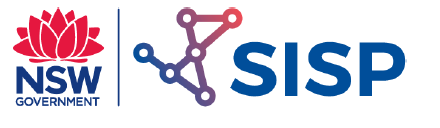 Drawing with CAD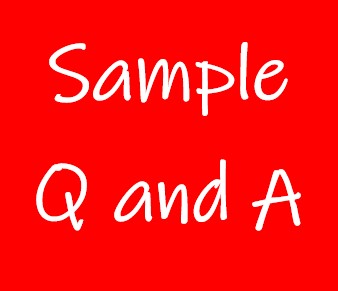 Exercise 1 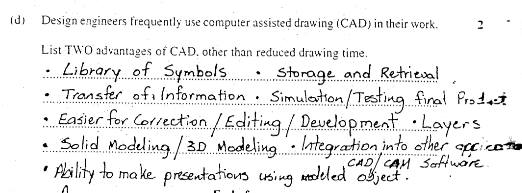 Exercise 2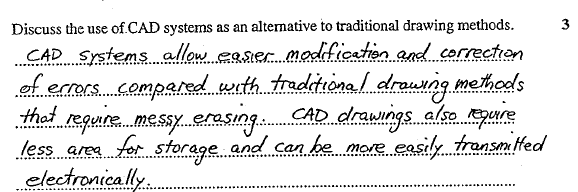 Exercise 3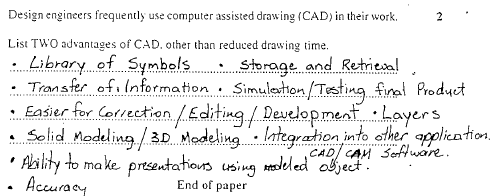 Exercise 4 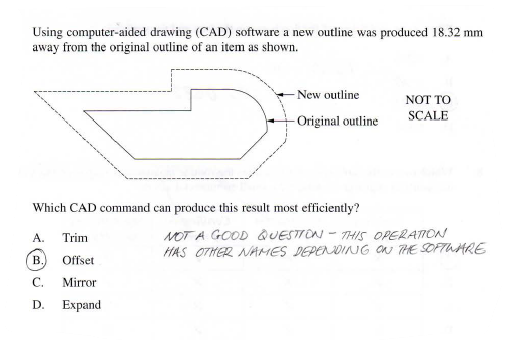 